Об отмене Решения Собрания Депутатов города Канаш Чувашской Республики от 03 июня 2014 года №47/2 «О создании конкурсной комиссии для проведения конкурса на замещение должности главы администрации города Канаш Чувашской Республики»В соответствии с Федеральным законом от 27.05.2014 № 136 – ФЗ «О внесении изменений в статью 26.3 Федерального закона "Об общих принципах организации законодательных (представительных) и исполнительных органов государственной власти субъектов Российской Федерации" и Федеральный закон "Об общих принципах организации местного самоуправления в Российской Федерации» Собрание депутатов  города Канаш  решило:1. Отменить Решение Собрания Депутатов города Канаш Чувашской Республики от 03 июня 2014 года №47/2 «О создании конкурсной комиссии для проведения конкурса на замещение должности главы администрации города Канаш Чувашской Республики».2. Настоящее решение вступает в силу после его официального опубликования.Глава города Канаш -Председатель Собрания депутатов                                           В.Н. ВишневскийЧăваш РеспубликиКанаш хулинДепутатсен пухăвĕЙЫШĂНУ10 июня 2014 года  № 48/2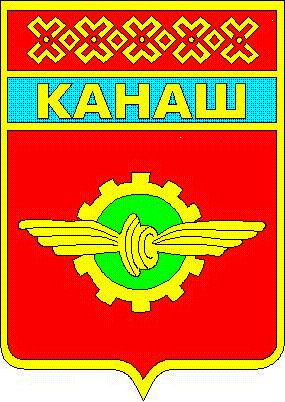 Чувашская РеспубликаСобрание депутатовгорода КанашРЕШЕНИЕ10 июня 2014 года  № 48/2